H168N WirelessVDSL2 Uplink GatewayH168N is a Wireless and VDSL2 uplink gateway. Comprehensive QoS techniques ensure the simultaneous use of services with a good level of performance. DLNA server enables multimedia contents sharing. The integration of TR-069 technologies facilitates the automatic installation and the automatic provisioning of services.  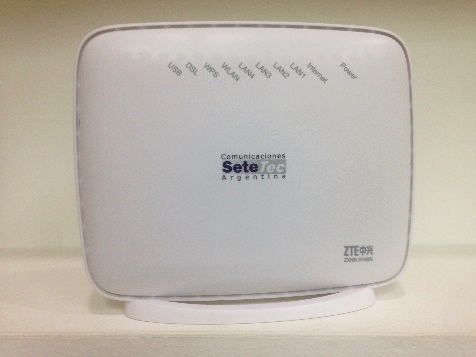 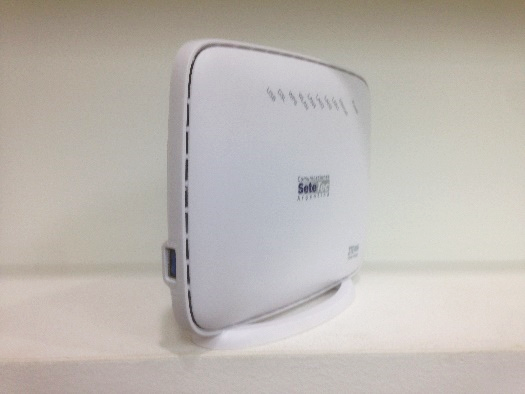 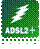 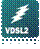 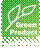 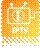 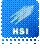 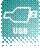 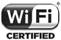 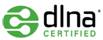  FeaturesVDSL wireless modemMultimode VDSL2 (up to 17a profile) / ADSL2+G.Vector+G.INP to maximize data rate of VDSLDual-Stream 802.11n Wi-Fi up to 300MbpsFast Ethernet 4-port switchUSB 2.0 for shared storage or 3G DongleBuilt-in DLNA Digital Media ServerRobust remote management - TR069IPv4/IPv6 Dual Stack and DS-Lite CoC Tier 2013-2014  SpecificationsPhysical Interface WAN VDSL2 / ADSL2+ Physical Interface LAN 4 x 10/100M FE802.11b/g/n Wi-Fi @ 2.4G(2x2)1 x USB 2.0 Host Power Consumption < 10W  < 10W  Net Weight 190g  190g  Dimensions(L×W×H) 146mm×54mm×126mm  146mm×54mm×126mm  Operating Temperature 0～40℃（32℉～104℉） 0～40℃（32℉～104℉） Humidity 5% - 95% 5% - 95% 